                                                                                     FINAŁ WOJEWÓDZKI W DRUŻYNOWYCH BIEGACH PRZEŁAJOWYCH            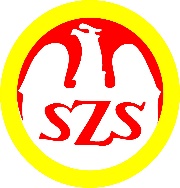 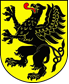 Człuchów 05.04.2019IGRZYSKA MŁODZIEŻY SZKOLNEJ rocznik 2003- 2005 dziewczętaBieg nr 5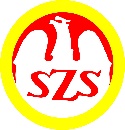                         KLASYFIKACJA DRUŻYNOWA SZKÓŁ  IGRZYSKA MŁODZIEŻY SZKOLNEJ dziewcząt                MiejsceNumerNazwisko ImięszkołapowiatRocznikpkt m-cepkt SZKOŁY 18Piechowska ReginaSP Borzytuchomp. bytowski/ b. indywidualny200311249GRUCHAŁAJULIASP GORĘCZYNOpowiat kartuski../b. indywidualny2004223158DomżalskaDariaSP nr 1 w Rumip wejherowski/ b indywidualny200533448MIKOŁAJEWSKAJULIASP BANINOpowiat kartuski./ b. indywidualny20044451Glazik AnnaSP Nr 1 w Bytowiepowiat bytowski200451856138KsiążekDariaSP Kobylnicap słupski/ b indywidualny200566754Pobłocka AmeliaSP Skorzewopowiat kościerski20057254868ZAKRZEWSKA AMELIA SP RODOWO p kwidzyński/ b indywidualny20048892Brucka EmiliaSP Nr 1 Bytowiepowiat bytowski20039185109Piechowska  nie zgłoszona w SRSRoksanaSP Lipnicap.. bytowski/ b. indywidualny 101011160GórskaMałgorzataSP nr 6 w Wejherowiep.. wejherowski/ b indywidualny200511111231UrbanMonikaSP PRZYWIDZpowiat gdański2005123201328MarkiewiczPaulinaSP Stare Gronowop. człuchowski / b. indywidualny2004131314179HalkIdaSP Nr 12 w Gdynim. Gdynia/ b indywidualny2003141415159OrylWeronikaSP nr 5 w Wejherowiep. wejherowski/ b indywidualny2004151516134StodołaAnnaSP Nr 1 Ustkapowiat słupski2005163561741CHMURZYŃSKAOLIWIASP KLUKOWA HUTApowiat kartuski2003172581872GołąbowiczOliwiaSP Nr 1 w Lęborkupowiat lęborski2004182871970FREJ MILENA SP 6 KWIDZYN p.. Kwidzyński/ b indywidualny2004191920188PańkaWiktoriaSP Nr 3 Słupskm Słupsk/ b indywidualny2004202021140NowakowskaKatarzynaSP Kobylnicap.. słupski/ b indywidualny2003212122139KozinaPatrycjaSP Nr 3 Ustkap. słupski/ b indywidualny2005222223162KrzyżanowskaWeronikaGIMNAZJUM nr 15 miasto Gdańsk2004232282442TRELAANNASP KLUKOWA HUTApowiat kartuski20052425825190WąsickaWiktoriaZS-P Słupskm.. Słupsk/ b indywidualny2005252526161GlazaJuliaGIMNAZJUM nr 15 miasto Gdańsk20052622827118JAŚKOWSKAKINGAPSP SKÓRCZp starogardzki/ b indywidualny200327272830StroikeMariaSP Przechlewop... człuchowski/ b. indywidualny2004282829178BorkowskaAgnieszkaSP Nr 12 w Gdynim Gdynia/ b indywidualny200329293011Magulska   OliwiaSP Nr 2 Czerskpowiat chojnicki2003302923161CEPURDEJ KATARZYNA SP Nr 4 KWIDZYN powiat kwidzyński2004312873259Łangowska NataliaSP Wielepowiat kościerski../ b indywidualny2004323233128RygielskaAntoninaSP Nr 2 Sztump sztumski/ b indywidualny2005333334152MolendaNataliaSP nr 4 w Redziepowiat wejherowski20033423835163StenzelAmeliaGIMNAZJUM nr 15 miasto Gdańsk2003352283692Ludka AmeliaSzkoła Podstawowa nr 19miasto Gdańsk 22004362593783PODSIADŁOSARASMS  MALBORKpowiat malborski2004373413858DataDominikaSP Wielepowiat kościerski./ b indywidualny2003383839151Ostrowicka WiktoriaSP nr 4 w Redziepowiat wejherowski2003392384029KosiarkiewiczMartynaSP Stare Gronowop.. człuchowski/ b. indywidualny200540404152Pawłowska PatrycjaSP Skorzewopowiat kościerski20034125442145STRZELCZYKPATRYCJAZKiW NR 1 PELPLINpowiat tczewski2003422784312TrypuzWeronikaSP Nr 2 Czerskpowiat chojnicki2003432924439SzymikowskaWeronikaSP TRĄBKI WIELKIEpowiat gdański../ b. indywidualny20034444455Galikowska BarbaraSP Nr 1 Bytowiepowiat bytowski20044518546155SzymichowskaMajaSP nr 4 w Redziepowiat wejherowski2005462384763JĘDRAS ZUZANNA SP Nr 4 KWIDZYN powiat kwidzyński2005472874815Niklasz MajaSP Nr 2 Czerskpowiat chojnicki2003482924921KerzschkNikolaSP nr 1 w Człuchowiepowiat człuchowski2005494205064WITUSIŃSKAMARTYNA SP Nr 4 KWIDZYN powiat kwidzyński2005502875171Złoch NataliaSP Nr 1 w Lęborkupowiat lęborski20045128752101GAFFKEKARINASP KROKOWApowiat pucki2004524455391Jarocka AlicjaSzkoła Podstawowa nr 19miasto Gdańsk 22005532595485SITARZJULIASMS  MALBORKpowiat malborski20045434155129WiśniewskaKingaSP Nr 2 Sztump. sztumski/ b indywidualny20055555563Karpińska KarolinaSP Nr 1 Bytowiepowiat bytowski2004561855751MeyerMichalinaSP Skorzewopowiat kościerski2003572545881JĘDRZEJEWSKAJULIASMS  MALBORKpowiat malborski20045834159154GórniakJuliaSP nr 4 w Redziepowiat wejherowski20045923860153TeskaDariaSP nr 4 w Redziepowiat wejherowski2003602386143WALTERMALWINASP KLUKOWA HUTApowiat kartuski2003612586244TRELAPAULINASP KLUKOWA HUTApowiat kartuski20046225863142FLISIKOWSKA MARTYNAZKiW NR 1 PELPLINpowiat tczewski20046327864164TrojanJuliaGIMNAZJUM nr 15 miasto Gdańsk20036422865189SkapowiczHannaSP Nr 3 Słupskm. Słupsk/ b indywidualny2004656566131GumbisKatarzynaSP Nr 1 Ustkapowiat słupski2005663566774KlimikAleksandraSP Nr 1 w Lęborkupowiat lęborski2004672876873HerbaszOliwiaSP Nr 1 w Lęborkupowiat lęborski2004682876932Śliżewska   ZuzannaSP PRZYWIDZpowiat gdański200369320704Maikowska AnnaSP Nr 1 Bytowiepowiat bytowski2003701857140BrzóskaMariaSP TRĄBKI WIELKIEpowiat gdański…/ b. indywidualny2004717172143MICHNA ALEKSANDRAZKiW NR 1 PELPLINpowiat tczewski2005722787355TrokaKingaSP Skorzewopowiat kościerski2003732547434RejniakPatrycjaSP PRZYWIDZpowiat gdański2004743207565SOWAALEKSANDRASP Nr 4 KWIDZYN powiat kwidzyński2005752877653Pawłowska PaulinaSP Skorzewopowiat kościerski20037625477132MaciejukAlicjaSP Nr 1 Ustkapowiat słupski2004773567833Kosater WiktoriaSP PRZYWIDZpowiat gdański2003783207993PaterekGabrysiaSzkoła Podstawowa nr 19miasto Gdańsk 220037925980165ZającMartynaGIMNAZJUM nr 15 miasto Gdańsk2005802288178KurzynaNataliaSP REDKOWICEp lęborski/ b indywidualny200481818213CyrankiewiczArletaSP Nr 2 Czerskpowiat chojnicki2003822928375UlenbergKarolinaSP Nr 1 w Lęborkupowiat lęborski2005832878462SINICKA KUNGA SP Nr 4 KWIDZYN powiat kwidzyński20058428785103ROESKAJAGODASP KROKOWApowiat pucki2004854458626Osiowy MarcelinaSP nr 1 w Człuchowiepowiat człuchowski2003864208735ŁyżeńAngelikaSP PRZYWIDZpowiat gdański2005873208822Żmuda-TrzebiatowskaNataliaSP nr 1 w Człuchowiepowiat człuchowski2005884208914KortasWeronikaSP 2 Czerskpowiat chojnicki2003892929086TALENTAPAULINASMS  MALBORKpowiat malborski2004903419195Wlazło KarolinaSzkoła Podstawowa nr 19miasto Gdańsk 220049125992114SulewskaWiktoriaPSP POGÓDKIpowiat starogardzki924869325Gawlicka SylwiaSP nr 1 w Człuchowiepowiat człuchowski2004934209445STENCELPAULINASP KLUKOWA HUTApowiat kartuski20059425895113StachowiczMartynaPSP POGÓDKIpowiat starogardzki9548696115GrzywaczSaraPSP POGÓDKIpowiat starogardzki9648697106BIAŁK    Nie zarejestrowana w SRSJULIASP KROKOWApowiat pucki9744598133MoniatowiczAlicjaSP Nr 1 Ustkapowiat słupski20049835699135WacPaulinaSP Nr 1 Ustkapowiat słupski200599356100111AszykMartynaPSP POGÓDKIpowiat starogardzki100486101144PIELECKAADRIANNAZKiW NR 1 PELPLINpowiat tczewski200310127810282PEPŁOWSKAAMELIASMS  MALBORKpowiat malborski2004102341103112MilewskaDominikaPSP POGÓDKIpowiat starogardzki10348610423AndrzejewskaMartynaSP nr 1 w Człuchowiepowiat człuchowski2005104420105102LADEMANNMARTYNASP KROKOWApowiat pucki2004105445106104SZYMIKOWSKALILIANASP KROKOWApowiat pucki2004106445Lp.SzkołaPowiatpkt szkołyMiejsce indywidualne Miejsce Punkty do klasyfikacji1SP Nr 1 Bytówpowiat bytowski185I312GIM Nr 15 w Gdańskumiasto Gdańsk228II293SP Nr 4 w Redziepowiat wejherowski238III274SP Skorzewopowiat kościerski254IV255SP KLUKOWA HUTApowiat kartuski258V246SP Nr 1 w Lęborkupowiat lęborski28718 ind.VI237SP Nr 4 KWIDZYNpowiat kwidzyński28735 ind.VII228SP Nr 2 Czerskpowiat chojnicki292VIII219SP PRZYWIDZpowiat gdański320IX2010SMS  MALBORKpowiat malborski341X1911SP Nr 1 Ustkapowiat słupski356XI1812SP Nr 19 w Gdańskumiasto Gdańsk 2366XII1713SP nr 1 w Człuchowiepowiat człuchowski420XIII1614SP KROKOWApowiat pucki445XIV1515PSP POGÓDKIpowiat starogardzki486XV1416ZKiW NR 1 PELPLINpowiat tczewski2784 zawodnikówXVI13